University of Nebraska - Lincoln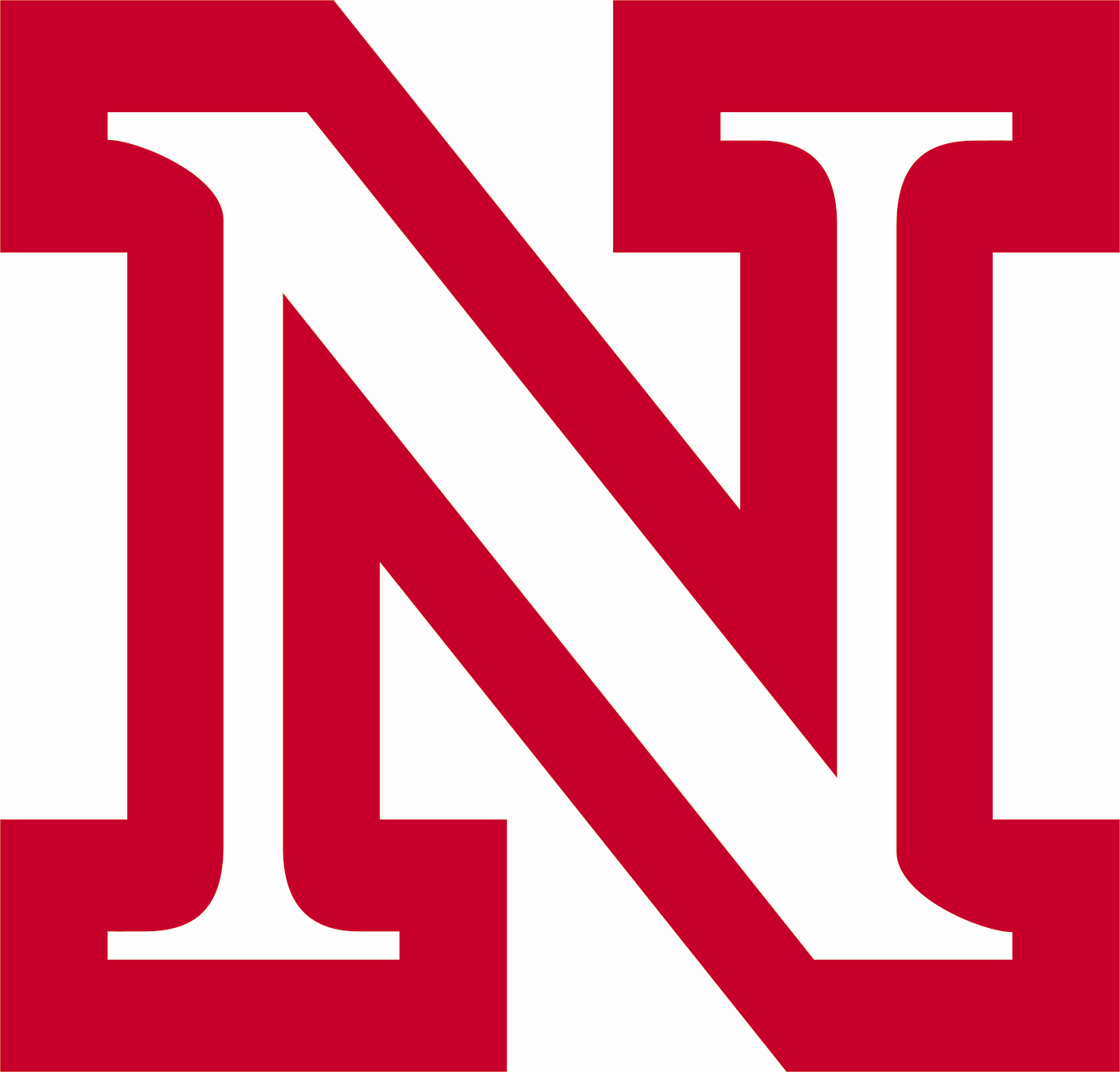 Transmittal Form for Tenure and/or Promotion forTENURED and TENURE-TRACK FACULTYNAME OF CANDIDATE:______________________________________________________________________ADMINISTRATIVE UNIT:_____________________________________________________________________ INITIAL APPOINTMENT UNL (Date):___________________________________________________________CURRENT RANK:____________________________________________________________________________APPOINTMENT TO CURRENT RANK (Date): ____________________________________________________CURRENT APPORTIONMENT OF DUTIES:	________________   ______	____________    _____					Unit [Tenure Home]          % FTE	Unit	                 % FTE_____________	  _____________   ____________   ____________   ____________      _____________  Unit                                Teaching                    Research                    Service                      Extension	                 Administration_____________    _____________   ____________   ____________    ____________     _____________Unit                               Teaching                     Research                   Service                       Extension	                 AdministrationCREDIT FOR PRIOR SERVICE (years):_________________________________________________IF TENURED (Date):_________________________________________________________________IF NOT TENURED, TENURE REVIEW DATE:___________________________________________IF PROMOTION, PROMOTION TO:   ASSISTANT PROFESSOR____ASSOCIATE PROFESSOR___ FULL PROFESSOR ____ _________________________________________________________________________________________________________________	DEPARTMENT OR SCHOOL LEVELTENURE			PROMOTION____________________________________	__________	__________	_______	__________	__________		______Review Group (Specify)	Recommend	Not Recommend	Abstain	Recommend	Not Recommend	Abstain		(Vote Count)					(Vote Count)____________________________________ 	__________	__________	_______	__________	_________		______Review Group (Specify)	Recommend     Not Recommend	Abstain	Recommend     Not Recommend	Abstain			(Vote Count)					(Vote Count)____________________________________	__________	__________		__________	__________Department Chair/Director	Recommend     Not Recommend		Recommend	Not Recommend____________________________________	__________	__________		__________	__________Department Chair/Director	Recommend    Not Recommend		Recommend	Not Recommend	COLLEGE LEVELTENURE			PROMOTION____________________________________	__________	__________	______	__________	__________	______Review Group (Specify)	Recommend     Not Recommend	Abstain	Recommend	Not Recommend	Abstain		(Vote Count)			(Vote Count)____________________________________	__________	__________	______	__________	__________	______Review Group (Specify)	Recommend	Not Recommend	Abstain	Recommend	Not Recommend	Abstain		(Vote Count)			(Vote Count)____________________________________	__________	__________		__________	__________Dean	Recommend	Not Recommend		Recommend	Not Recommend	UNIVERSITY LEVELTENURE			PROMOTION ____________________________________	__________ 	__________		__________ 	__________Senior Vice Chancellor for Academic Affairs	Recommend	Not Recommend		Recommend	Not Recommend____________________________________	__________ 	__________		__________	__________Chancellor	Recommend	Not Recommend		Recommend	Not Recommend